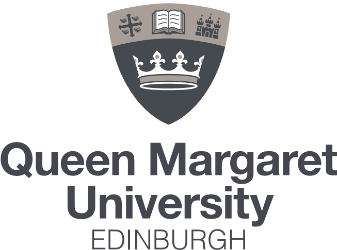 Module DescriptorOverviewAims and outcomesThe aim of this module is to [provide a single over-arching aim].On successful completion of the module the student will be able to:Assessment pattern Summative assessment components. (See guidance)Pass mark and compensationThe standard undergraduate pass mark is 40%; postgraduate 50%. If a module has more than one assessment component, unless otherwise stated all undergraduate components must be passed with a minimum of 30%, all postgraduate components with a minimum of 40%. See Assessment Regulations.Do you require any module specific rules for pass marks or compensation between components?Yes / NoIf yes, please state:Other detailsDocument ManagementTitleCodeCoordinatorSCQF LevelCreditsPeriod of delivery (see guidance)Mode of StudySummary for students (100-150 words)Who is this module for and what is it about?Previous study required? (see guidance)Individual learning outcomesHow assessedLO1LO2LO3LO4LO5LO6LO7LO8ComponentTypeBrief descriptionVolume (word limit / duration / size)Individual or GroupWeighting (% or pass / fail)12345Learning experiences(see guidance)Opportunities for formative feedbackIndicate opportunities for in-class feedback and formative assessmentContent(see guidance)Essential texts (normally 2-4 texts)(see guidance)Additional reading (normally 4-6 texts) (see guidance)Resource list Include link if availableOther important details (see guidance)Form completed byDate28 June 2023